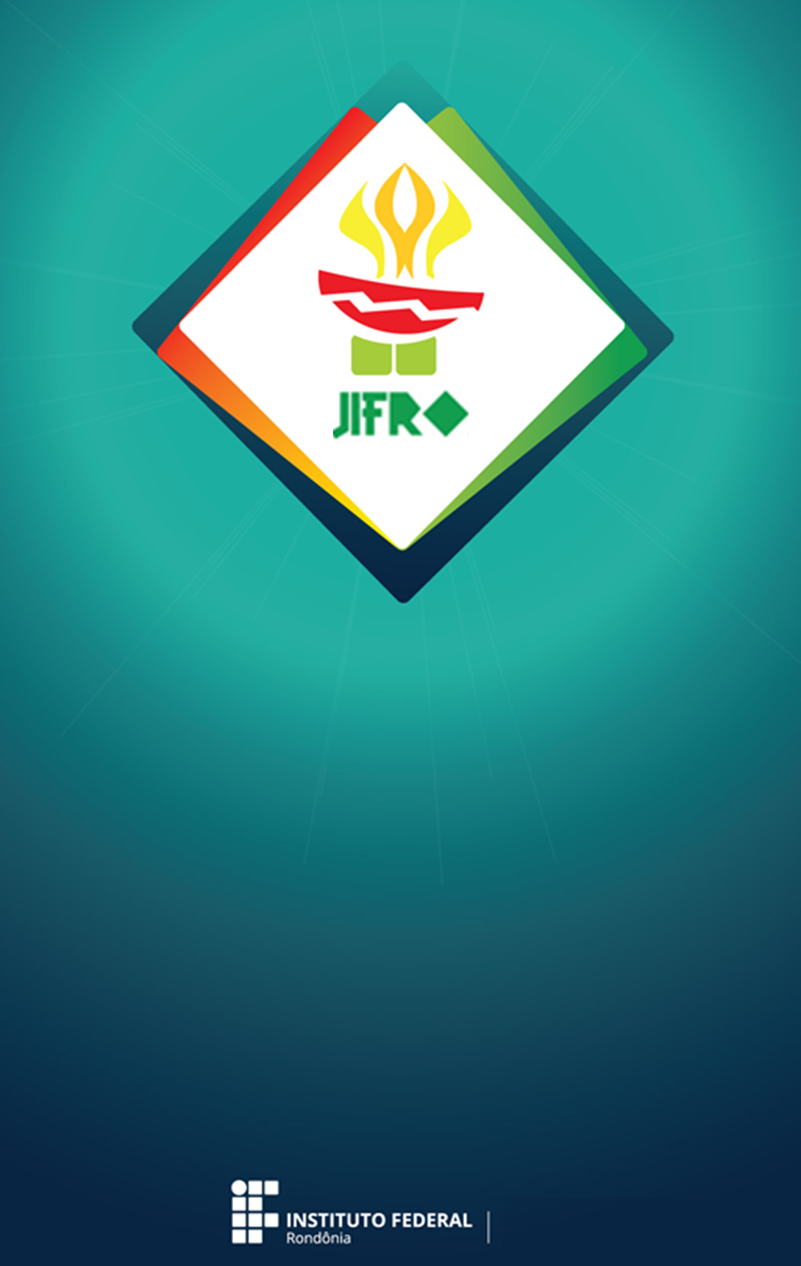 Regulamento EspecíficoHANDEBOLArt. 1º- A competição será realizada com base nas regras oficiais da CBHb e adaptações deste Regulamento.Art. 2º- Cada equipe poderá inscrever no mínimo 9 (nove) e no máximo 12 (doze) alunos-atletas.Art. 3º- Cada partida terá duração de 50 (cinquenta) minutos corridos, divididos em 2 (dois) tempos 25 (vinte e cinco) minutos corridos com 5 (cinco) minutos de intervalo entre os tempos.Art. 4º- Nos jogos em que houver necessidade de se conhecer um vencedor, serão adotados os seguintes critérios, pela ordem: I – Prorrogação de 10 (dez) minutos corridos, divididos em 2 (dois) tempos de 5 (cinco) minutos corridos; II – Permanecendo o empate, será cobrada uma série de 3 (três) tiros de sete metros máximos alternados pelos jogadores que estejam em condições de jogo, designados previamente pelo técnico; III – Permanecendo o empate, serão cobradas tantas séries quanto necessárias de 1 (um) a 7 (sete) metros no máximo, de forma alternada, devendo ser cobrada por jogadores que não participaram da 1º série. Esgotadas as cobranças e permanecendo o empate, será escolhido pelo técnico apenas um jogador para continuar as cobranças. Art. 5º- No banco de reservas somente poderão permanecer, além dos alunos-atletas, o profissional-técnico, o dirigente e o representante da equipe médica, devidamente credenciados e identificados na súmula do jogo. Art. 6º- As equipes deverão apresentar-se uniformizadas com camisas numeradas na costa, calção, tênis e meia para o jogo. Parágrafo único. As camisas dos goleiros deverão ter cores diferentes das camisas dos demais atletas da equipe.Art. 7º- Não será permitido jogar com piercing, brinco, colar, presilha ou qualquer outro objeto que ponha em risco a integridade física dos alunos-atletas.Art. 8º- Estará automaticamente suspenso da partida subsequente o aluno-atleta ou dirigente que for expulso ou desqualificado, no caso de seguir relatório anexo à súmula.Parágrafo único. É de responsabilidade das equipes disputantes da competição o controle de cartões e/ou punições recebidas, independente de comunicação oficial.Art. 9º- A bola de Handebol adotada nas partidas para masculino será a H3L e para o feminino H2L.Art. 10- Os casos omissos neste regulamento serão resolvidos pelo coordenador da modalidade.COMISSÃO ORGANIZADORA